IntroductionThe Lolo National Forest will soon begin filling seasonal fire positions for the 2021 Fire Season. Openings are available at the GS-3, GS-4, and GS-5 levels. These are TEMPORARY SEASONAL positions with a maximum six month tour (NTE 1039 hours). Anticipated start date is mid-April to early-June, 2021.If you have interest in temporary positions, or questions pertaining to a specific District, contact:Jacob Fallis (Missoula District)					406-329-3851Stryker Clark (Missoula District)					406-329-3942Josh Stroot (Superior District) ***					406-822-3952Bobby Henderson (Superior District) ***				406-210-1428Cy Hanson (Seeley Lake District) ***					406-677-3929Ryan Winebark (Seeley Lake District) ***				406-677-3918Theo Johnson (Ninemile District)					406-626-5437Matt Heisler (Ninemile District)					406-626-5417Trevor Unsworth (Plains/Thompson Falls District) ***		406-826-4325Tate Cavill (Plains/Thompson Falls District) ***			406-826-4336Evan Day (Missoula Helitack)						406-829-7360Josh Klare (Missoula Helitack)	      				406-329-4797Shawn Faiella (Lolo Hotshots)					406-829-7000 Teresa Sage (Missoula Dispatch)					406-829-7052                                      *** Government Housing AvailableHow to ApplyApplicants must apply online at www.usajobs.com. You will be required to create a USAJOBS account and either create a resume or upload your own.  PLEASE NOTE: Announcements will be open from October 1, 2020 – October 11, 2020.  Be sure to indicate the duty stations at which you are interested in working.  Please contact the individuals listed above for additional information.  FOREST- WIDE OUTREACH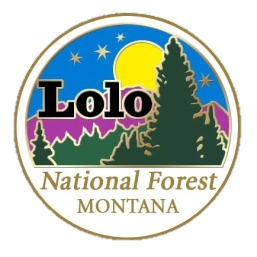 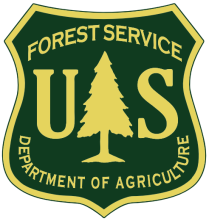 NORTHERN REGIONLOLO NATIONAL FORESTfs.usda.gov/loloMultiple Temporary Seasonal Fire Positions 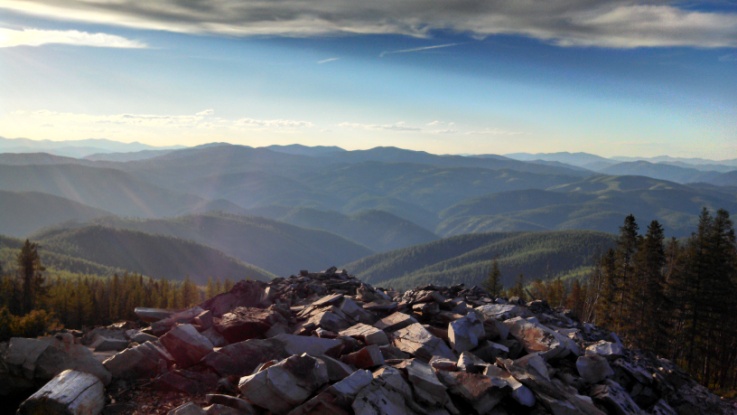 available at the following locations: Lolo Supervisor’s Office, Helitack (Missoula, MT) Missoula Interagency Dispatch Center (Missoula, MT) Missoula RD and the Lolo Interagency Hotshot Crew (Missoula, MT)           Ninemile RD (Huson, MT) Plains/Thompson Falls RD (Plains, MT) Seeley Lake RD (Seeley Lake, MT) Superior RD (Superior, MT)Outreach Announcement for Temporary Fire PositionsPositionGradeVacancy NumberEntry-level Firefighter: The purpose of the position is to assist in performing the technical tasks of wildland fire program.  Work is directly related to wildland fire suppression and control activitiesGS-0462-02Will be issued September, 2020Entry-level Firefighter: This position is for wildland fire suppression/management/control, as a firefighter on an engine, hotshot, helitack or hand crew. Other wildland fire related duties might involve fire prevention, patrol, detection, or prescribed burning.GS-0462-03Will be issued September, 2020Returning Firefighter: This position is for wildland fire suppression/management/control, as a firefighter on an engine, hotshot, helitack or hand crew. Other wildland fire related duties might involve fire prevention, patrol, detection, or prescribed burning.GS-0462-04Will be issued September, 2020Returning Firefighter: This position is for wildland fire suppression/management/control, as a firefighter on an engine, hotshot, helitack or hand crew. This position is categorized as a Senior Fire Fighter (SFF) position. Other wildland fire related duties might involve fire prevention, patrol, detection, or prescribed burning.GS-0462-05Will be issued September, 2020Hotshot/Handcrew: This position is located on a wildland fire crew. The purpose of the position is wildland fire suppression/management/control as a specialized firefighter. This position is categorized as a Senior Fire Fighter (SFF) position. Other wildland fire related duties might involve fire prevention, patrol, detection, or prescribed burning.GS-0462-05Will be issued September, 2020Helitack Crewmember: This position is categorized as a Helitack Senior Fire Fighter (SFF) position. Independently performs recurring fire suppression duties on a helitack crew as a senior firefighter.  GS-0462-05 (Helitack)Will be issued September, 2020Forestry Technician (Fuels): The position serves as a skilled member of a fuels management crew.  Works independently or as a skilled member of a fuels management crew engaged in fuels management, including broadcast burning, hand and machine piling, helitorch, and other brush disposal techniques.GS-0462-04 (Fuels)Will be issued September, 2020Forestry Technician (Fuels): The position serves as a skilled member of a fuels management crew.  Collects and compiles resource data for long and medium range planning, treatment, and reporting of natural and created fuel hazard management program.  Executes fuel treatment plans, slash hazard appraisals, and hazard reduction plans for slash creating projects or contracts.GS-0462-05   (Fuels)Will be issued September, 2020Fire Dispatcher: This position serves as a Fire Dispatcher located in a dispatch center. This may be a single agency dispatch office or interagency dispatch center located in a fire management organization.GS-0462-04 (Fire Dispatch)Will be issued September, 2020Fire Dispatcher: This position serves as a Fire Dispatcher located in a dispatch center. This may be a single agency dispatch office or interagency dispatch center located in a fire management organization.GS-0462-05Will be issued September, 2020Fire Lookout: This position is established on a Forest Service unit to provide for the detection and reporting of fires from a lookout station.GS-0462-04 (Lookout)Will be issued September, 2020Fire Lookout: This position is established on a Ranger District and serves as a Lookout coordinating information between two Interagency Dispatch Centers and oversees two communities. The purpose of the position is to provide fire detection services to district fire suppression personnel.GS-0462-05 (Lookout)Will be issued September, 2020